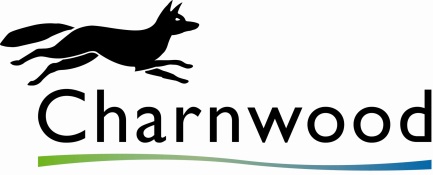 The Anti-Social Behaviour, Crime and Policing Act 2014The Public Spaces Protection Order – Dog Control Charnwood Borough Council 2016Charnwood Borough Council (“the Council”) in exercise of its power under section 59 of the Anti-Social Behaviour, Crime and Policing Act 2014 (“the Act”) and of all other enabling powers being satisfied that that the conditions set out in section 59 of the Act have been met hereby makes the following Order:FoulingIf within the administrative area of the Council a dog defecates at any time on land to which the public or any section of the public has access, on payment or otherwise, as of right or by virtue of express or implied permission and a person who is in charge of the dog at that time fails to remove the faeces from the land forthwith, that person shall be guilty of an offence unless:he has reasonable excuse for failing to do so:  orthe owner, occupier or other person or authority having control of the land has consented (generally or specifically) to his failing to do so.Leads by OrderA person in charge of a dog shall be guilty of an offence if, at any time, on land detailed in Schedule 1 does not comply with a direction given to him by an officer authorised by the Council to put and keep the dog on a lead (no more than 1.5 metres in length) unless:he has reasonable excuse for failing to do so:  orthe owner, occupier or other person or authority having control of the land has consented (generally or specifically) to his failing to do so.LeadsA person in charge of a dog shall be guilty of an offence if, at any time, on land detailed in Schedule 2 below he does not keep the dog on a lead no more than 1.5 metres in length unless:he has reasonable excuse for failing to do so:  orthe owner, occupier or other person or authority having control of the land has consented (generally or specifically) to his failing to do so.ExclusionA person in charge of a dog shall be guilty of an offence if, at any time, he takes the dog onto, or permits the dog to enter or remain on, any land detailed in Schedule 3 below unless:he has reasonable excuse for failing to do so:  orthe owner, occupier or other person or authority having control of the land has consented (generally or specifically) to his failing to do so.ExemptionsNothing in this Order shall apply to a person who – Is registered as a blind person in a register compiled under section 29 of the National Assistance Act 1948; orIs deaf, in respect of a dog trained by Hearing Dogs for Deaf People (registered charity number 293358) and upon which he relies for assistance; orHas a disability which affects his mobility, manual dexterity, physical coordination or ability to lift, carry or otherwise move everyday objects, in respect of a dog trained by a prescribed charity and upon which he relies for assistance.For the purpose of this Order – A person who habitually has a dog in his possession shall be taken to be in charge of the dog at any time unless at that time some other person is in charge of the dog;Placing the faeces in a receptacle on the land which is provided for the purpose, or the disposal of waste, shall be sufficient removal from the land;Being unaware of the defecation (whether by reason of not being in the vicinity or otherwise), or not having a device or other suitable means of removing the faeces shall not be a reasonable excuse for failing to remove the faeces.“An authorised officer of the Council” means an employee, partnership agency or contractor of Charnwood Borough Council who is authorised in writing by Charnwood Borough Council for the purposes of giving directions under the Order.Each of the following is a “prescribed charity” –Dogs for the Disabled (registered charity number 700454)Support Dogs Limited (registered charity 1088281)Canine Partners for Independence (registered charity number 803680)PenaltyA person who is guilty of an offence under this Order shall be liable on summary conviction to a fine not exceeding level 3 on the standard scale.A person may be offered a Fixed Penalty Notice of £100 by way of discharging liability for the offence. The Fixed Penalty Notice is reduced to £50 if paid within 10 days of issue.Schedule OneDogs on Lead by DirectionSchedule Two - The Keeping of Dogs on LeadsSchedule ThreeDogs Exclusion – Parish and Town CouncilsDogs Exclusion – LoughboroughMap No.LocationGeographical AreaWard/Parish/Town1.Charnwood WaterLoughboroughHastings1.Booth WoodLoughboroughGarendon1.Shelthorpe Pitch and PuttLoughboroughShelthorpe14.Springfield Lake, Kelcey RoadQuornQuorn/Mountsorrel Map No.LocationGeographical AreaWard/Parish/Town1.Cemetery – Leicester RoadLoughboroughShelthorpe6.Cemetery – Groby LaneAnsteyAnstey7.Cemetery – Cotes RoadBarrow Upon SoarBarrow Upon Soar8.Cemetery – Greengate LaneBirstallBirstall8.School Lane Playing FieldsMeadow Lane Playing FieldsHarrowgate Fields - Playing FieldsBirstallBirstall9.Cemetery – Melton RoadBurton on the WoldsBurton on the Wolds, Cotes and Prestwold11.Cemetery – Wymeswold LaneCorner of Wymeswold Lane and Rempstone RoadHoton12.Cemetery – Groby LaneNewtown LinfordNewtown Linford13.Cemetery – South Croxton RoadQueniboroughQueniborough14.Cemetery – Church LaneOff the High Street and Station RoadQuorn14.Closed Churchyard – St Bartholomew’s ChurchChurch LaneQuorn15.Cemetery – Mountsorrel LaneRothleyRothley16.Cemetery - Charnwood RoadShepshedShepshed18.Cemetery – Barkby RoadSystonSyston19.Cemetery – Leicester Road, CropstonCropstonThurcaston and Cropston21.Cemetery – Rempstone RoadWymeswoldWymeswold22.Cemetery – Cemetery RoadSilebySileby23.Cemetery – Green Hill RiseHathernHathern24.Cemetery – off A607ThurmastonThurmaston25.Cemetery – Loughborough RoadMountsorrelMountsorrelMap No.LocationGeographical AreaWard/Parish/Town6.Children’s Play Area, Stadon RoadAnstey6.Children’s play area Hollow RoadAnstey7.Toddler Play AreaWycliffe AvenueBarrow Upon Soar8.Children’s Play AreaMeadow LaneHarrowgate DriveSchool Lane Playing FieldsTithe CloseBirstall9.Children’s Play AreaTowles FieldsHubbard RoadBurton on the Wolds10.Children’s Play AreaJubilee Playing Fields, Long FurrowEast Goscote11.Children’s Play AreaOld Parsonage LaneHoton13.Children’s Play AreaKing George V Playing Fields, Coppice LaneQueniborough14.Children’s Play AreaStafford Orchard, Station RoadQuorn15.Children’s Play Area Town Green Street Play AreaRothley16.Children’s Play AreaOakley RoadShepshed17.Children’s Play AreaKing George V Playing FieldSouth Croxton18.Skate Park, Central ParkMelton RoadSyston19.Children’s Play AreaJubilee Park, Latimer Road, CropstonThurcaston and Cropston21.Toddler Play AreaMemorial Hall Playground, Clay StreetWymeswold22.Children’s Play Area, Memorial ParkSeagrave RoadSileby23.Children’s Play Area  Hathern ParkPasture LaneHathern24.Children’s Play Area Garden Street Recreation Ground and Elizabeth Park Thurmaston25.Children’s Play AreaLoughborough Road Play Area and Leicester Road Playing FieldsMountsorrelMap No.LocationGeographical Area1.Children’s Play Area:Braddon RoadBrush DriveCumberland RoadGarendon RoadGreat Central RoadHartington StreetHolt DriveJubilee Park (children and toddlers play areas)Kirkstone DriveMoat RoadNewstead wayQueens ParkRadmoor RoadRendell StreetShortcliff ParkSidings ParkEpinal CourtFarnham RoadMatthew Arnold CourtMeadow AvenueWarwick CourtLoughborough